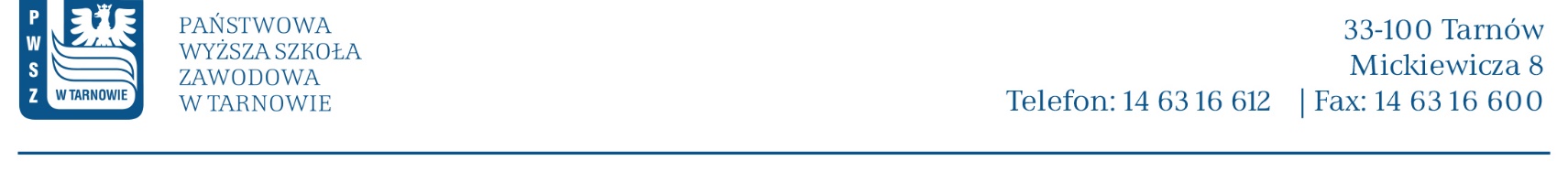 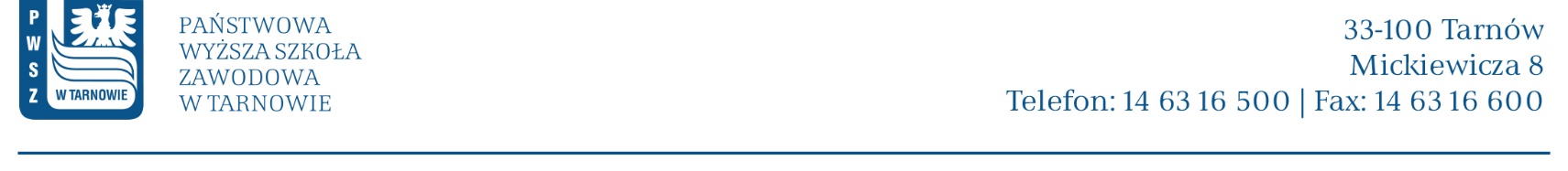 L.Dz./PRO-dzp/3147/2020						         Tarnów, 09.09.2020 r.ZAPYTANIE OFERTOWEPaństwowa Wyższa Szkoła Zawodowa w Tarnowie zwraca się z zapytaniem ofertowym na „Kompleksową dostawę gazu ziemnego do obiektów PWSZ w Tarnowie” .I. NAZWA ORAZ ADRES ZAMAWIAJĄCEGO Państwowa Wyższa Szkoła Zawodowa w Tarnowiez siedzibą: ul. Mickiewicza 8, 33 -100 Tarnówtel. 14 63 16 500, fax. 14 63 16 600NIP: 873-26-79-395, REGON: 851634303Strona internetowa: https://pwsztar.edu.pl/II. TRYB UDZIELENIA ZAMÓWIENIA I RODZAJ ZAMÓWIENIATryb udzielenia zamówienia: Zapytanie ofertowe prowadzone na podstawie art. 4 pkt 8 ustawy z dnia 29 stycznia 2004 r. Prawo zamówień publicznych (Dz. U. z 2019 poz. 1843 z późn. zm.).Rodzaj zamówienia: dostawa.III. OPIS PRZEDMIOTU ZAMÓWIENIAPrzedmiotem zamówienia jest kompleksowa dostawa gazu ziemnego (sprzedaż wraz z usługą dystrybucji) do obiektów uczelni:Dom Studenta PWSZ w Tarnowie przy ul. Słowackiego 7:- taryfa W-5 nr identyfikacyjny przyłącza 1040072,- taryfa W-3.6 nr identyfikacyjny przyłącza 1040070,- taryfa W-1.1 nr identyfikacyjny przyłącza 1040071.Pawilon Dydaktyczno-Biblioteczny PWSZ w Tarnowie, przy ul. Mickiewicza 8:- taryfa W-1.1 nr identyfikacyjny przyłącza 1136111.Prognozowane zużycie gazu dla wszystkich przyłączy od dnia 01.10.2020 do 30.09.2021 oraz rzeczywiste zużycie gazu dla przyłącza 1040072 od dnia 01.09.2019 do 31.08.2020 zawiera załącznik nr 1 do zapytania ofertowego.Prognozowane zużycie gazu służy wyłącznie do porównania ofert i w żadnym przypadku nie stanowi ze strony Zamawiającego zobowiązania do zakupu gazu w podanej ilości. Wykonawcy nie będzie przysługiwało jakiekolwiek roszczenie z tytułu niepobrania przez Zamawiającego przewidywanej ilości paliwa gazowego w czasie trwania umowy.Wymagania dotyczące realizacji zamówienia:dostawa paliwa gazowego odbywać się będzie na warunkach określonych w ustawie Prawo energetyczne i Kodeks cywilny oraz przepisach wykonawczych wydanych na ich podstawie.dostarczane paliwo gazowe musi spełniać standardy techniczne zgodnie z zapisami ustawy Prawo energetyczne, aktami wykonawczymi oraz Polskimi Normami.stawka zaoferowana przez Wykonawcę nie będzie podlegała zmianom przez okres realizacji zamówienia, z wyjątkiem:w przypadku zmiany stawki podatku VAT nastąpi zmiana cen jednostkowych odpowiednio do stawki podatku, co nie będzie stanowiło istotnych zmian umowy.w przypadku, jeśli konieczność wprowadzenia zmian umowy wynika ze zmiany taryfy OSD zatwierdzonej przez Prezesa Urzędu Regulacji Energetyki. O wszystkich zmianach cen Wykonawca powiadomi Zamawiającego.rozliczenia za dostarczone paliwo gazowe i dystrybucję odbywać się będą na podstawie odczytów wskazań układu pomiarowo-rozliczeniowego. Podstawą zapłaty będzie faktura wystawiona przez Wykonawcę. Zapłata należności nastąpi w terminie 30 dni od daty otrzymania (daty wpływu) przez Zamawiającego prawidłowo wystawionej faktury VAT, przy czym za datę zapłaty uważa się datę obciążenia rachunku bankowego Zamawiającego.Inne informacje:Zamawiający udostępni Wykonawcy, któremu zostanie udzielone zamówienie wszelkie niezbędne dane do przeprowadzenia procedury zmiany sprzedawcy gazu oraz upoważni go do wypowiedzenia dotychczasowej umowy kompleksowej sprzedaży gazu. Dane do przeprowadzenia procedury zmiany sprzedawcy zostaną przekazane Wykonawcy po wybraniu najkorzystniejszej oferty.Obiekt, do którego będzie dostarczany gaz jest przyłączony do sieci Operatora Systemu Dystrybucyjnego: PSG Sp. z o.o.Obecnym sprzedawcą gazu jest: EWE Polska Sp. z o.o., ul. Grunwaldzka 184, 60-166 Poznań.IV. TERMIN WYKONANIA ZAMÓWIENIAWymagany termin wykonania zamówienia: Umowa na dostawę gazu zostanie zawarta na okres 12 miesięcy tj. od dnia 01.10.2020 – 30.09.2021 r. W przypadku zaistnienia okoliczności, które uniemożliwią rozpoczęcie realizacji zamówienia od dnia 01.10.2020 r., wskazane wyżej terminy mogą ulec zmianie.V. WARUNKI UDZIAŁU W POSTĘPOWANIU:O udzielenie zamówienia mogą ubiegać się Wykonawcy, którzy spełniają warunki udziału w postępowaniu tj.: kompetencji lub uprawnień do prowadzenia określonej działalności zawodowej, o ile wynika to z odrębnych przepisów: Zamawiający uzna warunek za spełniony, jeżeli Wykonawca wykaże, że posiada:- aktualną koncesję wydaną przez Prezesa Urzędu Regulacji Energetyki na prowadzenie działalności gospodarczej w zakresie obrotu paliwami gazowymi, - podpisaną umowę z Operatorem Systemu Dystrybucyjnego na świadczenie usługi dystrybucji gazu ziemnego lub promesę takiej umowy na obszarze, na którym znajduje się punkt poboru Zamawiającego.Wykonawca składa oświadczenie w formularzu oferty.zdolności technicznej lub zawodowej: Zamawiający uzna warunek za spełniony, jeżeli Wykonawca posiada potencjał techniczny, osoby, wiedzę i doświadczenie potrzebne do realizacji zamówienia.Wykonawca składa oświadczenie w formularzu oferty.sytuacji ekonomicznej lub finansowej – Zamawiający nie opisuje i nie wyznacza szczegółowego warunku w tym zakresie.Oferty nie spełniające któregokolwiek z powyższych warunków zostaną odrzucone i nie będą podlegały ocenie. Ocena spełnienia przez Wykonawcę ww. warunków dokonana będzie zgodnie z formułą „spełnia – nie spełnia” na podstawie powyższych warunków.VI. KRYTERIA OCENY OFERTZamawiający będzie oceniał oferty według następujących kryteriów:Punkty przyznawane za podane w pkt 1 kryteria będą liczone według następujących wzorów: VII. OPIS SPOSOBU PRZYGOTOWANIA OFERTOferta wg wzoru stanowiącego załącznik nr 2 do Zapytania ofertowego z dopiskiem „Zapytanie L.Dz./PRO-dzp/3147/2020” należy przesłać do dnia 14 września 2020 roku do godz. 14.00 pod adres email: oferty@pwsztar.edu.pl (oferta składana w formie elektronicznej musi stanowić czytelny skan podpisanej oferty pisemnej zapisanej w formacie „pdf”).Oferta winna zawierać:cenę na formularzu ofertowym stanowiącym załącznik nr 1.pełnomocnictwo do składania oświadczeń woli w imieniu Wykonawcy oryginał lub poświadczona kopia.wzór umowy.Oferty złożone po upływie wyznaczonego terminu nie będą rozpatrywane. Termin związania ofertą - 30 dni licząc od dnia, w którym przypada koniec terminu składania ofert.Wykonawcy ponoszą wszelkie koszty związane z przygotowaniem i złożeniem oferty.W toku badania i oceny ofert Zamawiający może żądać od Wykonawców wyjaśnień dotyczących treści złożonych ofert, a także wezwać Wykonawcę do uzupełnienia dokumentów.Zamawiający może poprawić w ofercie omyłki pisarskie oraz rachunkowe, zawiadamiając o tym Wykonawcę, którego oferta została poprawiona.Zamawiający zastrzega sobie możliwość weryfikacji informacji podanych w ofercie poprzez zwrócenie się bezpośrednio do podmiotu na rzecz lub w imieniu którego usługi były wykonywane.Zamawiającemu przysługuje prawo do unieważnienia zapytania ofertowego bez podania przyczyny - Wykonawcy z tego tytułu nie będą przysługiwać jakiekolwiek roszczenia w tym finansowe od Zamawiającego.VIII. ZAWARCIE UMOWY ORAZ ISTOTNE DLA STRON POSTANOWIENIA, KTÓRE ZOSTANĄ WPROWADZONE DO TREŚCI ZAWIERANEJ UMOWYZamawiający oczekuje od Wykonawcy przedstawienia wzoru umowy.Zawarcie umowy na realizację przedmiotu zamówienia nastąpi w siedzibie Zamawiającego, w sposób ustalony indywidualnie z Wykonawcą, który złoży ofertę najkorzystniejszą. Zawarcie umowy może nastąpić także w ten sposób, że Zamawiający prześle Wykonawcy wypełnioną i podpisaną umowę w odpowiedniej liczbie egzemplarzy, a Wykonawca odeśle podpisane egzemplarze w możliwie najwcześniejszym terminie Zamawiającemu.
IX. KLAUZULA INFORMACYJNAZgodnie z art. 13 ust. 1 i 2 Rozporządzenia Parlamentu Europejskiego i Rady (UE) 2016/679 z dnia 27 kwietnia 2016r. w sprawie ochrony osób fizycznych w związku z przetwarzaniem danych osobowych i w sprawie swobodnego przepływu takich danych oraz uchylenia Dyrektywy 95/46/WE (ogólne rozporządzenie o ochronie danych) (DZ. Urz. UE L 119 z 4.05.2016, str. 1) zwanego dalej „rozporządzeniem” Zamawiający informuje, że:Administratorem Pani/Pana danych osobowych jest Rektor PWSZ w Tarnowie. Dane kontaktowe: ul. Mickiewicza 8, 33-100 Tarnów, tel. 14 6316500, e-mail: rektorat@pwsztar.edu.plInspektorem ochrony danych w PWSZ w Tarnowie jest wyznaczony pracownik. Dane kontaktowe inspektora: tel. 146316585, e-mail: f_bilinski@pwsztar.edu.pl, lub adres wskazany w pkt. 1.Pani/Pana dane osobowe przetwarzane będą:- na etapie postępowania o udzielenie zamówienia: na podstawie art. 6 ust. 1 lit. C RODO w związku z art. 43 i 44 ustawy o finansach publicznych w celu związanym z postępowaniem o udzielenie zamówienia publicznego poniżej 30000 euro.- na etapie zawierania umowy: na podstawie art. 6 ust. 1 lit. B RODO w celu związanym z udzielanym zamówieniem publicznym poniżej 30000 euro tj.: w celu zawarcia i prawidłowego wykonania umowy.Odbiorcami Pani/Pana danych osobowych będą osoby lub podmioty uprawnione na podstawie przepisów prawa lub umowy powierzenia danych osobowych.Pani/Pana dane osobowe będą przetwarzane do czasu osiągnięcia celu, w jakim je pozyskano, a po tym czasie przez okres oraz w zakresie wymaganym przez przepisy powszechnie obowiązującego prawa.Podanie przez Pana/Panią danych osobowych jest obowiązkowe. W przypadku niepodania danych nie będzie możliwe zawarcie umowy o udzielenie zamówienia poniżej 30000 euro.W odniesieniu do Pani/Pana danych osobowych decyzje nie będą podejmowane w sposób zautomatyzowany, stosowanie do art. 22 RODO.posiada Pani/Pan:na podstawie art. 15 RODO prawo dostępu do danych osobowych Pani/Pana dotyczących;na podstawie art. 16 RODO prawo do sprostowania Pani/Pana danych osobowych (Wyjaśnienie: skorzystanie z prawa do sprostowania nie może skutkować zmianą wyniku postępowania o udzielenie zamówienia publicznego ani zmianą postanowień umowy w zakresie niezgodnym z ustawą Pzp oraz nie może naruszać integralności protokołu oraz jego załączników);na podstawie art. 18 RODO prawo żądania od administratora ograniczenia przetwarzania danych osobowych z zastrzeżeniem przypadków, o których mowa w art. 18 ust. 2 RODO (Wyjaśnienie: prawo do ograniczenia przetwarzania nie ma zastosowania w odniesieniu do przechowywania, w celu zapewnienia korzystania ze środków ochrony prawnej lub w celu ochrony praw innej osoby fizycznej lub prawnej, lub z uwagi na ważne względy interesu publicznego Unii Europejskiej lub państwa członkowskiego); prawo do wniesienia skargi do Prezesa Urzędu Ochrony Danych Osobowych, gdy uzna Pani/Pan, że przetwarzanie danych osobowych Pani/Pana dotyczących narusza przepisy RODO;nie przysługuje Pani/Panu:w związku z art. 17 ust. 3 lit. b, d lub e RODO prawo do usunięcia danych osobowych;prawo do przenoszenia danych osobowych, o którym mowa w art. 20 RODO;na podstawie art. 21 RODO prawo sprzeciwu, wobec przetwarzania danych osobowych, gdyż podstawą prawną przetwarzania Pani/Pana danych osobowych jest art. 6 ust. 1 lit. c RODO, a w dalszej kolejności art. 6 ust. 1 lit. b RODO.X. POSTANOWIENIA KOŃCOWEWyniki postępowania Zamawiający:upubliczni na stronie internetowej: https://pwsztar.edu.pl/Wszelkich informacji dotyczących przedmiotu zamówienia udziela w zakresie:merytorycznym: mgr inż. Andrzej Irla, 14 63 16 656, a_irla@pwsztar.edu.plformalnym: mgr Aneta Żurawska-Lany, tel. 14 63 16 612, 
e-mail: a_zurawska@pwsztar.edu.plXI. ZAŁĄCZNIKIZałącznik nr 1 - Prognozowane oraz rzeczywiste zużycie gazu.Załącznik nr 2 – Formularz oferty.Nr:Nazwa kryterium:Waga:1.Cena100 %Nr i nazwa kryteriumWzór:CenaLiczba punktów = ( Cmin/Cof ) * 100* Wc gdzie:- Cmin - najniższa cena spośród wszystkich ofert,- Cof -  cena podana w ofercie,- Wc – waga kryterium cena.